Regelverk 2018 IK Ymer Friidrott Beslutade av IK Ymer Friidrotts styrelse 2022-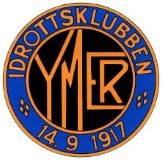 Välkommen till IK Ymer Friidrott IK Ymer Friidrott är en av flera sektioner i huvudklubben IK Ymer som är en ideell förening. IK Ymer Friidrott är beroende av sina medlemmars engagemang och medverkan för en fungerande verksamhet. Tillsammans kan vi skapa en friidrottsverksamhet att utvecklas och trivas i.  Tanken med detta regelverk är att skapa en grund för likabehandling inom klubben och tydliggöra ansvar och förväntningar.  Regelverket innehåller även information om klubbens verksamhet.  Innehållet i regelverket är beslutat av styrelsen i IK Ymer Friidrott och gäller föreningens samtliga medlemmar, tränare, ledare och andra personer som på något sätt är delaktiga i föreningens verksamhet.  Regelverket gäller för angivet tävlingsår och uppdateras av styrelsen inför varje nytt tävlingsår senast 1 november samt om behov uppstår under året. Gällande regelverk ska hållas tillgängligt för föreningens medlemmar på IK Ymer Friidrotts hemsida. Innehållsförteckning Allmänna regler ......................................................................................................................4 Säker och trygg ...............................................................................................................4 Medlems- och träningsavgifter.........................................................................................4 Nya medlemmar ..............................................................................................................4Förhållningsregler i träningslokaler …..............................................................................5 Verksamhet ............................................................................................................................6 Egna arrangemang och aktiviteter ..................................................................................6 Friidrottsskola..................................................................................................................6 Tävlings- /träningskläder .................................................................................................6 Utrustning och material....................................................................................................6 Roller och ansvar ...................................................................................................................7 Styrelse ...........................................................................................................................7 Kansli ..............................................................................................................................7 Tränarråd ........................................................................................................................7 Aktivas råd ......................................................................................................................7 Föräldrar .........................................................................................................................8 Aktiva .....................................................................................................................................8 Tränare...................................................................................................................................8 Tävlingsanmälan och anmälningsavgifter .............................................................................9Deltagande i GM och SM-tävlingar……...............................................................................10Ersättning för resa och logi ..................................................................................................11 Träningsläger .......................................................................................................................12 Regler för sponsring, prispengar och inkomster....................................................................12 Utmärkelser ..........................................................................................................................12 Allmän information ................................................................................................................13 Allmänna regler IK Ymer Friidrott arbetar för att skapa en idrottslig gemenskap där glädje och intresse för friidrott är i centrum. I föreningens verksamhet tolereras inte mobbning, trakasserier eller kränkande behandling av något slag. Alla medlemmar representerar verksamheten och ska alltid visa ett gott uppförande vid träning, tävling, i sociala medier och vid andra aktiviteter.  Säker och trygg  Personal och medlemmar i IK Ymer Friidrott ska följa huvudklubbens grundstenar för en säker och trygg förening:  policy för doping, droger, alkohol och tobak handlingsplan för olycksfall och krishantering rutiner för resor  Dokumenten finns publicerade på klubben hemsida samt i pärm på Ryahallens kansli.  Medlems- och träningsavgifter Samtliga aktiva som tävlar för IK Ymer Friidrott och tränar under Ymers tränare med verksamhet i Ryahallen, på Ryavallen eller annan av Ymer disponerad lokal ska vara medlemmar i IK Ymer samt betala medlems- och träningsavgift. Träningsavgiften bestäms av styrelsen och justeras vid behov.   IK Ymer Friidrotts styrelsemedlemmar, tränare/ledare och medlemmar som utför kommittéarbete betalar endast medlemsavgift och är undantagna från träningsavgift. Gäller endast på klubbens träningstider.   Alla som tränar i Ryahallen ska betala träningsavgift, antingen per träningstillfälle eller genom att lösa årskort.  Inbetalningsavier för medlems- och träningsavgift delas ut i början av varje kalenderår. Avgifterna ska vara betalda vid februari månads utgång. En förutsättning för att få delta i tävlingar, arrangemang och andra aktiviteter samt erhålla ersättning enligt regelverket är att avgifter och eventuella skulder är betalda. Fullbetald medlem är försäkrad vid träning, tävling och arrangemang.  För ytterligare information om medlems- och träningsavgifter kontakta kansliet eller se klubbens hemsida.  Nya medlemmar Nya medlemmar är välkomna att kontakta klubbens kansli för information och intresseanmälan att delta i någon av klubbens träningsgrupper. För nya medlemmar upp till 13 år krävs att denne har deltagit i klubbens friidrottsskola innan plats kan beredas i träningsgrupp.  Det är tillåtet att prova på friidrottsträning under max en månad utan att betala avgift. Därefter ska medlems- och träningsavgift betalas in enligt klubbens regler.  Förhållningsregler i träningslokaler Alla som tränar eller vistas i Ryahallen, på Ryavallen eller i andra av klubben disponerade lokaler är skyldiga att vara aktsamma om all utrustning. Alla redskap ska plockas in och ställas i ordning efter varje träningstillfälle. Observera att bollspel är förbjudet i Ryahallen.  IK Ymer Friidrott har bokade träningstider i Ryahallen. Andra föreningar och arrangörer kan också boka hallen för andra aktiviteter som kan påverka klubbens träningstider. Aktuella bokningar anslås i Ryahallen.   Ordningshållning • Det är inte tillåtet att smutsa ner eller spotta i Ryahallen. Allt skräp ska läggas i avsedda behållare.   Gymavdelningen • Endast medlemmar i IK Ymer har tillgång till gymavdelningen. Ungdomar under 15 år måste ha tillsyn av ledare när de använder gymavdelningen. Redskap ska alltid ställas tillbaka på sin plats efter användning.  Utrustning/redskap • Förrådet med vita plåtdörrar till höger i Ryahallen innehåller redskap som alla kan låna under förutsättning att allt återställs.  Hoppbäddar (stav och höjd) Hoppbäddarna får endast användas för hopp- och gymnastikträning. Ingen ”lek” är tillåten på bäddarna. Viktkastning Viktkastning är endast tillåten när inte någon annan verksamhet pågår i Ryahallen.  Matförtäring • 	Medhavd mat och dryck ska i möjligaste mån ätas i Ryahallens cafeteriadel eller ovanpå gymmet, ej i träningsområdet.  Värdesaker • Lämna inte värdesaker i omklädningsrummen. Det finns förvaringsskåp men eget lås måste tas med.  Kvarglömt • Kvarglömda kläder och skor förvaras i någon månad innan de skänks till välgörande ändamål. Värdesaker tas omhand och förvaras på kansliet.  Verksamhet Egna arrangemang och aktiviteter Klubbens verksamhet finansieras till stor del av egna arrangemang och andra aktiviteter. Att ställa upp som funktionär eller hjälpa till på annat sätt bidrar till klubbens utveckling och stärker gemenskapen i klubben.Klubbens aktiva ska i så stor utsträckning som möjligt delta i egna tävlingsarrangemang. Aktiva medlemmar som av någon anledning inte kan eller vill delta i tävlingen ska vid förfrågan hjälpa till som funktionär. Föräldrar till aktiva ungdomar skall hjälpa till som funktionär vid minst två arrangemang per år. Arrangerar klubben ett nationellt eller internationellt mästerskap eller annan större tävling skall man vara funktionär vid ytterligare något tillfälle.Vid försäljning av lotter eller dylikt samt vid andra aktiviteter måste aktiva medlemmar vara behjälpliga enligt det som beslutas för säsongen av styrelsen.  Friidrottsskola Vid ett antal tillfällen per år anordnas friidrottsskola för barn mellan 8-13 år. Ledare är äldre aktiva medlemmar som genomgått tränarutbildning för ungdomar. Mer information om friidrottsskolan finns på klubbens hemsida.  Tävlings- och träningskläder Beställning och hämtning av tävlings- och träningskläder görs via butiken Fotriktigt. På klubbens hemsida presenteras klädkollektionen och aktuella medlemsrabatter.  Utrustning och material Inköp av träningsutrustning och material görs inom givna kostnadsramar och inköpsprinciper. Tränare framför behov och önskemål av utrustning till underhållsansvarig som därefter ansvarar för eventuellt inköp.  Roller och ansvar Styrelse  Sektionsstyrelsen ansvarar för IK Ymer Friidrotts verksamhet. Sektionen följer huvudklubbens stadgar och regler. Styrelsens möten protokollförs. Protokollen arkiveras av kansliet och det senaste årets protokoll publiceras på anslagstavlan i Ryahallen.   Vid friidrottens årsmöte, som hålls senast 28 februari varje år, väljs sektionens ordförande och styrelsemedlemmar efter nominering av utsedd valberedning. Datum för årsmötet meddelas via anslag på hemsidan och i Ryahallen. Styrelsemöte hålls i regel en gång per månad. Datum för möten anslås på klubbens hemsida. Skrivelser och ansökningar enligt detta regelverk ska vara styrelsen tillhanda senast tre dagar innan styrelsemöte för att kunna behandlas.  Vid speciella omständigheter och om klubbens ekonomi tillåter kan styrelsen besluta om ekonomiska bidrag till aktiva, tränare eller aktiviteter. Ansökan ska göras skriftligt till styrelsen i god tid och innehålla väsentlig information för rätt bedömning.  Styrelsen kan utse en representant för styrelsen för beslut om ersättningar och subventioner enligt detta regelverk.  Sektionsstyrelsen har, om särskilda skäl föreligger, rätt att neka utbetalning av subvention och ersättning enligt detta regelverk.    Styrelsen har också, efter samråd med berörd medlem, rätt att neka skriva kontrakt med aktiv eller tränare och att bryta ingått avtal med berörd part.  Kansli Kanslipersonalen är föreningens ansikte utåt. De ska vid externa och interna kontakter sträva efter att ge korrekt information, snabb återkoppling och vidarebefordra inkommande information till berörda personer.  Kansliet håller hemsidan uppdaterad, anslår information i Ryahallen och kan kontaktas i frågor kring verksamheten. Under de olika avsnitten i detta regelverk finns fler uppgifter som kanslipersonalen ansvarar för.  Tränarråd Tränarrådet består av klubbens tränare varav en tränare är ordförande för rådet. Vid varje möte bör minst en tränare från varje träningsgrupp delta. Möten ska protokollföras. Protokoll ska arkiveras på kansliet och distribueras till styrelsen. I regelverkets olika avsnitt finns fler uppgifter som berör tränarrådet.  Aktivas råd Aktivas råd består av ett antal aktiva ungdomar som är engagerade i IK Ymer Friidrott mer än bara för att träna och tävla. Målet med aktivas råd är att skapa bättre gemenskap och sammanhållning i föreningen. Aktivas råd arrangerar olika aktiviteter för klubbens ungdomar. Den årliga julavslutningen i december är ett av rådets arrangemang. Föräldrar Föräldrar är en viktig del i klubben och spelar en stor roll för aktiva barn och ungdomar. Genom att engagera sig i klubben kan föräldrar påverka barn och ungdomar i deras idrottsutövande och ge en positiv syn på verksamheten. Föräldrastöd är viktigt i såväl mot- som medgång.  Inom föreningen har föräldrar ansvar att stötta och hjälpa klubben både kring den egna träningsgruppen och vid föreningens arrangemang och aktiviteter. Föräldrar till aktiva ungdomar skall hjälpa till som funktionär vid minst två arrangemang per år. Arrangerar klubben ett nationellt eller internationellt mästerskap eller annan större tävling skall man vara funktionär vid ytterligare något tillfälle.Klubben ser gärna att den aktives föräldrar är medlemmar i IK Ymer Friidrott. Som medlem finns möjlighet att både stödja klubben och påverka föreningsarbetet.  Aktiva  Allmänna förhållningsregler för aktiva är att vara en bra kamrat och bidra till en god stämning i klubben respektera och följa tränarens instruktioner vid tävlingar och prisutdelningar bära IK Ymers Friidrotts tävlingsdräkt/överdragskläder vara behjälpliga vid klubbens arrangemang och aktiviteter avhålla sig från bruk av allt som klassas som dopingmedel betala medlems- och träningsavgift ej stå i skuld till föreningen  följa klubbens regler och beslut prioritera lagtävlingar, om aktiv är uttagen, framför individuell start i annan tävling Förmåner erhålla styrd och planerad träning av utbildade tränare ha tillgång till ändamålsenliga träningslokaler både inom- och utomhus erhålla ersättningar för tävlingsanmälan, resa och logi enligt klubbens regler Tränare Huvuduppgiften för klubbens tränare är att stödja sina aktiva i deras utveckling och vara ett föredöme vid träning och tävling.  Att vara tränare innebär att medverka till att skapa en god stämning och kamratanda i klubben tillrättavisa aktiva som inte uppför sig enligt dessa regler. Tillrättavisningen sker då med ett vårdat och vuxet språk bedriva en målinriktad träning utifrån de aktivas förutsättningar föra och lämna in närvaro för träningsgruppen i tid för att erhålla aktivitetsbidrag hålla kansliet uppdaterade gällande vilka aktiva som ingår i den egna träningsgruppen vid träning och tävling bära Ymer-kläder delta på tränarrådets möten i möjligaste mån bereda plats för nya aktiva i träningsgruppen vara medlem i IK Ymer Friidrott  följa klubbens regler och beslut Tränarna ska också arbeta för att skapa en god föräldrakontakt och vara en del i kommunikationen mellan föräldrar och klubben. Vid tävlingar ska tränarna sträva efter att skapa en gemensam samlingsplats för aktiva som tävlar för klubben.  Kontrakt och arvode Alla tränare i klubben ska underteckna ett tränarkontrakt och vara införstådda med kontraktets innebörd. Detta kontrakt gäller för tävlingsåret (nov-nov) och ska skrivas under och lämnas in till kansliet senast den sista november inför varje tävlingsår. Beroende på ett antal faktorer listade nedan kan ett tränararvode betalas ut till tränaren: underskrivet tränarkontrakt väl fungerande träningsgrupp med minst fem aktiva gruppen ska vara godkänd av styrelsen antalet träningstillfällen per vecka tränarutbildningsnivå Tränararvodets storlek bestäms av styrelsen inför varje år. Utbetalning av tränararvodet sker i december (efter tävlingsåret) och inkluderar semesterersättning. Inkomstuppgift lämnas till Skatteverket. Tränaren har rätt att ta ut hela eller en del av sitt arvode som skattefri milersättning och ersättning för andra utgifter (styrkta av kvitton) som uppkommit i samband med tävlingar under året. Detta görs genom att lämna in en blankett, ”uttag av tränararvode” senast den sista november till kansliet. Blanketten tillhandahålls av kansliet. Begränsat utdrag ur belastningsregistret Alla tränare/ledare i IK Ymer, som är engagerade i barn- och ungdomsverksamhet, ska visa ett begränsat utdrag från belastningsregistret. Kuvertet från polismyndigheten ska vara oöppnat och ska öppnas tillsammans med ordförande eller annan utsedd person ur sektionsstyrelsen tillsammans med personen i fråga. Personen tar med sig utdraget hem. Sektionsstyrelsen för protokoll över när personen visade utdraget.  Utdraget ska visas vartannat år. Utbildning Kursavgift för utbildningar för åldrar upp till 17 år i UC Västs regi betalas av klubben. Anmälan till utbildningar ska gå via friidrottens kansli. För övriga utbildningar ansöks subvention via styrelsen i god tid. Motivering och underlag ska presenteras i ansökan.  Tävlingsanmälan och anmälningsavgifter Klubben betalar anmälningsavgifter för svenska arena- och inomhustävlingar (gäller ungdoms, junior- och senior-klasser) enligt följande: All tävlingsanmälan ska i första hand ske via tävlingspärm i annat fall kansliet. Vid anmälning av stafettlag anges de aktiva som ingår i laget. Målsman ansvarar för anmälning av minderåriga. Saknas anmälningslista för tävling kontaktas kansliet.   Sista dag för tävlingsanmälan anges i tävlingspärmen på anmälningslistan för respektive tävling. Sker anmälan efter angiven sista dag i anmälningslistan betalar den aktive hela anmälningsavgiften inklusive eventuell efteranmälningsavgift.  Klubben betalar maximalt tre starter för endagstävling. Vid flerdagarstävlingar betalas maximalt fyra anmälningsavgifter.   Den aktive betalar själv anmälningsavgiften och andra eventuella avgifter som tillkommer om han/hon inte startar vid en tävling som han/hon anmält sig till.  Den aktive kommer i slutet av varje säsong att faktureras för avgifter uppkomna då anmälan ej gjorts i tid, överanmälan, ej tävlingsstart samt anmälan som ej är gjord via tävlingspärm eller kansli. För medel- och långdistanslöpare kan anmälningsavgifter betalas av klubben även för tävlingar som inte omfattas av arena- eller inomhustävlingar. Maximalt gäller då 8 st. tävlingar per tävlingsår. För dessa tävlingar måste dock anmälan vara gjord via kansliet. Tävlingsanmälningar till SM-tävlingar, Folksam Grand Prix samt svenska internationella tävlingar ska i förväg godkännas av styrelsen. Eventuella trassel- eller efteranmälningsavgifter som tillkommer betalas inte av klubben.  Övriga anmälningsavgifter betalas endast efter ansökan och godkännande hos styrelsen. Deltagande i GM- och SM-tävlingar Generellt krav  För att få representera IK Ymer Friidrott vid GM- och SM-tävlingar krävs att den aktive inte på något sätt står i skuld till föreningen.  Götalandsmästerskap  För kvalificering till Götalandsmästerskap (GM) gäller att kvalgränser och uttagningsregler uppsatta av Västergötlands friidrottsförbund uppfylls.  Subvention för logi, resa och kost utgår, enligt Västergötlands friidrottsförbunds bestämmelser, till aktiva som klarat uppsatta kvalgränser. Aktiva som kvalificerat sig enbart genom placering i DM (Distriktsmästerskap) bekostar själva logi, resa och kost. Vid deltagande i GM gäller resesätt och logi enligt Västergötlands friidrottsförbunds regler. USM, JSM och friidrotts-SM  För de aktiva som uppnår IK Ymer Friidrotts uppsatta subventionsgränser står föreningen för resa och logi till USM, JSM och friidrotts-SM då avståndet överstiger 15 mil från Borås. För att erhålla subvention krävs att subventionsgräns uppnåtts under föregående tävlingssäsong eller senast en vecka innan anmälningstidens utgång innevarande säsong.  Klubbens subventionsgränser baseras på Svensk friidrotts årsbästa-listor från föregående års resultat för inom- och utomhussäsong. 20:e bästa resultat i respektive gren och åldersgrupp gäller som subventionsgräns för innevarande tävlingssäsong. Om mindre än 20 resultat visas gäller det sist redovisade resultatet som subventionsgräns.  Ovanstående subventionsgränser kan ersättas av fasta subventionsgränser bestämda av tränarrådet och godkända av styrelsen. Om så sker ska de nya subventionsgränserna vara godkända och anslagna tre månader innan berörd SM-tävling.   Föreningens kansli samordnar och bokar gemensam resa och logi till USM, JSM och Friidrotts-SM då avståndet överstiger 15 mil från Borås. Aktiva och tränare som vill resa eller bo på annat sätt bekostar resa och logi själva.   Övriga SM-tävlingar För individuella SM-tävlingar, veteran-SM undantaget, gäller att den aktive ska bedömas ha rimlig chans att komma ibland de åtta bästa för att subvention ska utgå. Ansökan för subvention för deltagande i veteran-SM kan göras till styrelsen. Ansökan om subvention ska lämnas i god tid innan tävlingen till styrelsen för godkännande. Vid subvention ersätts logi och resa enligt billigaste färdsätt.  Ersättning för resa och logi vid deltagande i Stafett-SM, Lag-USM och Kraftmätningen beslutas av styrelsen efter ansökan.  Ej uppnådd subventionsgräns Aktiv som ej uppnått subventionsgräns kan erhålla subvention efter rekommendation av tränarrådet och beslut av styrelsen. Den aktive ska i detta fall bedömas ha en rimlig chans att nå final i aktuell gren.  Alla medlemmar som uppfyller kravet om att inte stå i skuld till klubben har rätt att på egen bekostnad representera föreningen vid SM-tävlingar. Ersättning för resa och logi Tränare För DM, GM, USM, JSM, friidrotts-SM, Folksam Grand Prix, svenska internationella seniortävlingar och seriematcher utgår reseersättning (se reseersättning för bil) då avståndet överstiger 15 mil från Borås. Reseersättning utgår även vid fyra valfria tävlingsdagar per år i Sverige inom 15 mil från Borås. För att erhålla reseersättning för tävlingar inom 15 mil från Borås krävs att tränaren har minst tre aktiva som deltar (förutom egna barn). För övriga tävlingar utgår reseersättning mot avdrag på tränararvodet (se kontrakt och arvode). Då klubben anordnar gemensam resa utbetalas ingen enskild reseersättning. Klubben betalar logi för en tränare upp till fem aktiva, två tränare för sex aktiva eller fler för ovanstående tävlingar då avståndet från Borås överstiger 15 mil. Vid behov bestämmer tränarrådet vilka tränare som ska erhålla betald logi. Tränare som erhåller ersättning för resa och logi till SM-tävlingar delar på ansvaret för deltagande aktiva och ska finnas tillgängliga under tävlingsdagarna.  Ersättning för resa och logi utgår endast enligt billigast möjliga alternativ. Ersättning för resa och logi till ytterligare tävlingar kan utgå efter överenskommelse med styrelsen.  Aktiv Utöver möjlig subvention för SM-tävlingar kan reseersättning och logi utgå för Folksam Grand Prix, svenska internationella seniortävlingar och seriematcher då avståndet från Borås överstiger 15 mil. Då klubben anordnar gemensam resa utbetalas ingen enskild ersättning. Ersättning för resa och logi utgår endast för ovanstående tävlingar enligt billigast möjliga alternativ.  Reseersättning för bil Vid bilresa med en aktiv per bil utgår ersättning med 12 kr/mil, med minst två aktiva per bil (tränare = aktiv) utgår ersättning med 18,50 kr/mil. Observera att samåkning ska göras i möjligaste mån för att erhålla reseersättning. Klubbens blankett för reseräkning ska fyllas i och lämnas in senast 30 dagar efter resa.  Träningsläger Träningsläger är en viktig aktivitet för att stärka sammanhållning och klubbkänsla.  Läger planeras och genomförs av ansvariga tränare för berörda träningsgrupper tillsammans med aktiva och föräldrar.  Rekommendationen är att aktiva ska erbjudas träningsläger enligt följande:  Helgläger i närområdet för aktiva upp till 14 år. Läger inrikes eller utomlands för aktiva från 15 år och uppåt.  Vid planeringen av tidpunkt ska hänsyn tas till klubbens tränare och aktiva så att så många som möjlighet kan delta i mån av intresse och ekonomi.  För bidrag till lägerkostnader lämnas ansökan till styrelsen i god tid, helst innan budgetarbetet i november. Ansökan ska innehålla förslag på reseort, preliminärt antal deltagare, önskemål om subventionering samt vilka ledare som ska följa med.  För träningsläger, godkända av styrelsen, betalar klubben för en tränare upp till fem aktiva, för två tränare för sex aktiva eller fler. Det utgår ingen reseersättning för förlorad arbetsinkomst. Regler för sponsring, prispengar och inkomster Om aktiv själv ordnar med egna sponsorer måste detta ske i samråd med styrelsen. Innan avtal ingås ska huvudklubbens styrelse godkänna sponsorsavtalet. Den aktives sponsorer får inte konkurrera med sektionens eller huvudklubbens egna sponsorer. Sponsring från tobaks- eller alkoholrelaterad verksamhet accepteras inte. Sponsorlogga får inte sättas på klubbdräkt utan styrelsen tillstånd. På sponsorsummor utöver ett prisbasbelopp går 10 % till IK Ymer Friidrott för administrering.  Träningsgrupp har rätt att utföra arbete för att skaffa inkomster till den egna gruppen för att användas till gemensamma aktiviteter. Sektionen ska dock erhålla 10 % av inkomsten i ersättning för administrering av inkomsten.  Sponsorspengar, prispengar och inkomster utbetalas till IK Ymer Friidrott. Beloppet används till idrotten knutna utlägg enligt Skatteverkets regler och SFIFs rekommendationer. Varje uttag ska styrkas av kvitto alternativt reseräkning.  Utmärkelser På klubbens julavslutning erhåller aktiva priser för prestationer gjorda under tävlingssäsongen enligt nedanstående utmärkelser.  Klubbrekord Pris utdelas till aktiva som under tävlingssäsongen slagit klubbrekord. Klubbrekorden publiceras på hemsidan och är de bästa tävlingsresultaten en ymerit uppnått enligt nuvarande grennormer i klasserna PF 12, 13, 14, 15, 17, 19 och senior. I seniorklassen redovisas de bästa resultaten som uppnåtts oavsett den aktives ålder. Resultatet ska vara uppnådda vid sanktionerad tävling och under godkända förhållanden. Listorna är indelade i inomhus- respektive utomhusresultat och uppdateras kontinuerligt.  Klubbmästare Till klubbmästare utses aktiva som under utomhussäsongen gjort det bästa grenresultatet i klasserna PF 11, 13, 15 och 17. Den aktive ska ha minst två resultat i aktuell gren. Klubbmästerskap erövras i den klass den aktive åldersmässigt tillhör, oavsett vilken klass man tävlat i. Godkända resultat och eltider (upp till 400m) krävs. Ungdomsmärke För att uppmärksamma föreningens ungdomar delas ett ungdomsmärke ut till aktiva upp till 12 år. För att erhålla märket ska stipulationsgränser uppnåtts vid årets tävlingar. Stipulationsgränserna finns på friidrott.se under Ungdom/Ungdomsmärket. Ungdomar som erhållit utmärkelsen ska rapporteras av ansvarig tränare till kansliet efter avslutat tävlingssäsong senast 31 oktober.  Åldersbästa Utmärkelsen utdelas i åldersklasserna PF 13, 15, 17 och 19 år samt i seniorklassen till den aktive i respektive klass som anses gjort den bästa prestationen under året. Årets åldersbästa utses av tränarrådet och baseras på antal vunna SM-medaljer och bra prestationer.   Stipendier Stipendier utdelas i mån av tillgång till tränare och aktiva och utbetalas i enlighet med Skatteverkets regler.  Allmän information Personal Information Åtkomst till Ryahallen sker genom portkod. Kod tillhandahålls av kansliet.På klubbens hemsida publiceras information och nyheter kontinuerligt. I klubbens kalender meddelas aktuella tävlingar, möten, aktiviteter etc. Medlemsinformation anslås också i Ryahallen.  IK Ymer Friidrott finns även på Facebook IK Ymer Friidrott och Instagram ikymerfriidrott. Användbara länkar Svenska Friidrottsförbundet www.friidrott.se Västsvenska friidrottsförbundet www.friidrott.se/Distrikt/vastsvenska Marita Andersson   Kansli och SISU-kontakt Pekka Jokiniva          Kontaktuppgifter Kansli/Underhåll/Tränare Besöksadress: Erikslundsplatsen 1, 506 31 Borås Telefon: 	 033-10 35 30 E-post: 	 ymer.friidrott@telia.com Hemsida:  	 www.ikymer.se/friidrott Bankgiro:  	 927-5975 